5U018 - TRANSIT - НАТЯЖИТЕЛЬ ЦЕПИ ГАЗОРАСПРЕДЕЛИТЕЛЬНОГО МЕХАНИЗМАДата публикации: 21.11.06Дата истечения: 12.09.11[Страница HTML, доступная для печати] 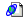 [Страница HTML, доступная для печати] КРАТКАЯ ИНФОРМАЦИЯЦель этой доработки заключается в замене натяжителя цепи газораспределительного механизма в проблемных дизельных двигателях Puma, установленных на заднеприводные автомобили Transit с двигателями мощностью 135 л.с., 115 л.с. и 125 л.с. В случае неисправности натяжителя на автомобилях, которые не охвачены кампанией 5U018, обратитесь, пожалуйста, к TSB 13/2006. ТРЕБУЕМЫЕ ЗАПАСНЫЕ ЧАСТИПОЛУЧЕНИЕ ЗАПАСНЫХ ЧАСТЕЙКомплект запасных частей натяжителя можно заказать с помощью системы RAPID, опция меню "Заказ запасных частей по кампаниям" (Campaign parts ordering). Герметик для передней крышки следует получить, используя ОБЫЧНУЮ процедуру заказа запасных частей.ЗАМЕНА НАТЯЖИТЕЛЯ ЦЕПИ ГАЗОРАСПРЕДЕЛИТЕЛЬНОГО МЕХАНИЗМАПРИМЕЧАНИЕ: НЕ отбраковывайте выпускной шланг охлаждающей жидкости или уплотнительное кольцо. Их можно осмотреть и использовать повторно.ПРИМЕЧАНИЕ: НЕ извлекайте сверло диаметром 6 мм до тех пор, пока не будет установлен и отрегулирован новый натяжитель.ПРИМЕЧАНИЕ: НЕ ИЗВЛЕКАЙТЕ СТОПОРНЫЙ ШПЛИНТ ИЗ НОВОГО НАТЯЖИТЕЛЯ ДО ТЕХ ПОР, ПОКА ПОСЛЕДНИЙ НЕ БУДЕТ ЗАКРЕПЛЕН БОЛТАМИ В ШТАТНОМ ПОЛОЖЕНИИ ВМЕСТЕ С НАПРАВЛЯЮЩЕЙ ЦЕПИ. ПРОЦЕДУРЫ ВОЗМЕЩЕНИЯ РАСХОДОВОформление претензийТребования о возмещении расходов, связанных с описываемыми работами, следует оформлять в соответствии с обычными процедурами подачи претензий по специальным программам обслуживания. Эти процедуры описаны в разделе ‘J’ руководства по гарантийному обслуживанию. Важно, чтобы оформление и подача претензий, связанных с этой кампанией, осуществлялось в приоритетном порядке. Это необходимо для точного контроля за количеством откликов клиентов и для исключения автомобилей из раздела “Непройденные специальные программы обслуживания” системы OASIS.Нормы рабочего времени и коды операцийПримечание: По претензии, в которой указан один из перечисленных ниже кодов операций, выплачивается сумма, включающая И указанное время выполнения работ, И стоимость соответствующих запасных частей. Подавать какие-либо дополнительные претензии не требуется.Укажите следующую информацию:Снятые элементы требуется привести в неработоспособное состояние и утилизировать на месте.Претензии не будут приниматься после истечения срока этой кампании, указанного в информационном бюллетене.КРАТКАЯ ИНФОРМАЦИЯЦель этой доработки заключается в замене натяжителя цепи газораспределительного механизма в проблемных дизельных двигателях Puma, установленных на заднеприводные автомобили Transit с двигателями мощностью 135 л.с., 115 л.с. и 125 л.с. В случае неисправности натяжителя на автомобилях, которые не охвачены кампанией 5U018, обратитесь, пожалуйста, к TSB 13/2006. ТРЕБУЕМЫЕ ЗАПАСНЫЕ ЧАСТИПОЛУЧЕНИЕ ЗАПАСНЫХ ЧАСТЕЙКомплект запасных частей натяжителя можно заказать с помощью системы RAPID, опция меню "Заказ запасных частей по кампаниям" (Campaign parts ordering). Герметик для передней крышки следует получить, используя ОБЫЧНУЮ процедуру заказа запасных частей.ЗАМЕНА НАТЯЖИТЕЛЯ ЦЕПИ ГАЗОРАСПРЕДЕЛИТЕЛЬНОГО МЕХАНИЗМАПРИМЕЧАНИЕ: НЕ отбраковывайте выпускной шланг охлаждающей жидкости или уплотнительное кольцо. Их можно осмотреть и использовать повторно.ПРИМЕЧАНИЕ: НЕ извлекайте сверло диаметром 6 мм до тех пор, пока не будет установлен и отрегулирован новый натяжитель.ПРИМЕЧАНИЕ: НЕ ИЗВЛЕКАЙТЕ СТОПОРНЫЙ ШПЛИНТ ИЗ НОВОГО НАТЯЖИТЕЛЯ ДО ТЕХ ПОР, ПОКА ПОСЛЕДНИЙ НЕ БУДЕТ ЗАКРЕПЛЕН БОЛТАМИ В ШТАТНОМ ПОЛОЖЕНИИ ВМЕСТЕ С НАПРАВЛЯЮЩЕЙ ЦЕПИ. ПРОЦЕДУРЫ ВОЗМЕЩЕНИЯ РАСХОДОВОформление претензийТребования о возмещении расходов, связанных с описываемыми работами, следует оформлять в соответствии с обычными процедурами подачи претензий по специальным программам обслуживания. Эти процедуры описаны в разделе ‘J’ руководства по гарантийному обслуживанию. Важно, чтобы оформление и подача претензий, связанных с этой кампанией, осуществлялось в приоритетном порядке. Это необходимо для точного контроля за количеством откликов клиентов и для исключения автомобилей из раздела “Непройденные специальные программы обслуживания” системы OASIS.Нормы рабочего времени и коды операцийПримечание: По претензии, в которой указан один из перечисленных ниже кодов операций, выплачивается сумма, включающая И указанное время выполнения работ, И стоимость соответствующих запасных частей. Подавать какие-либо дополнительные претензии не требуется.Укажите следующую информацию:Снятые элементы требуется привести в неработоспособное состояние и утилизировать на месте.Претензии не будут приниматься после истечения срока этой кампании, указанного в информационном бюллетене.